       Серия ТС № Т00197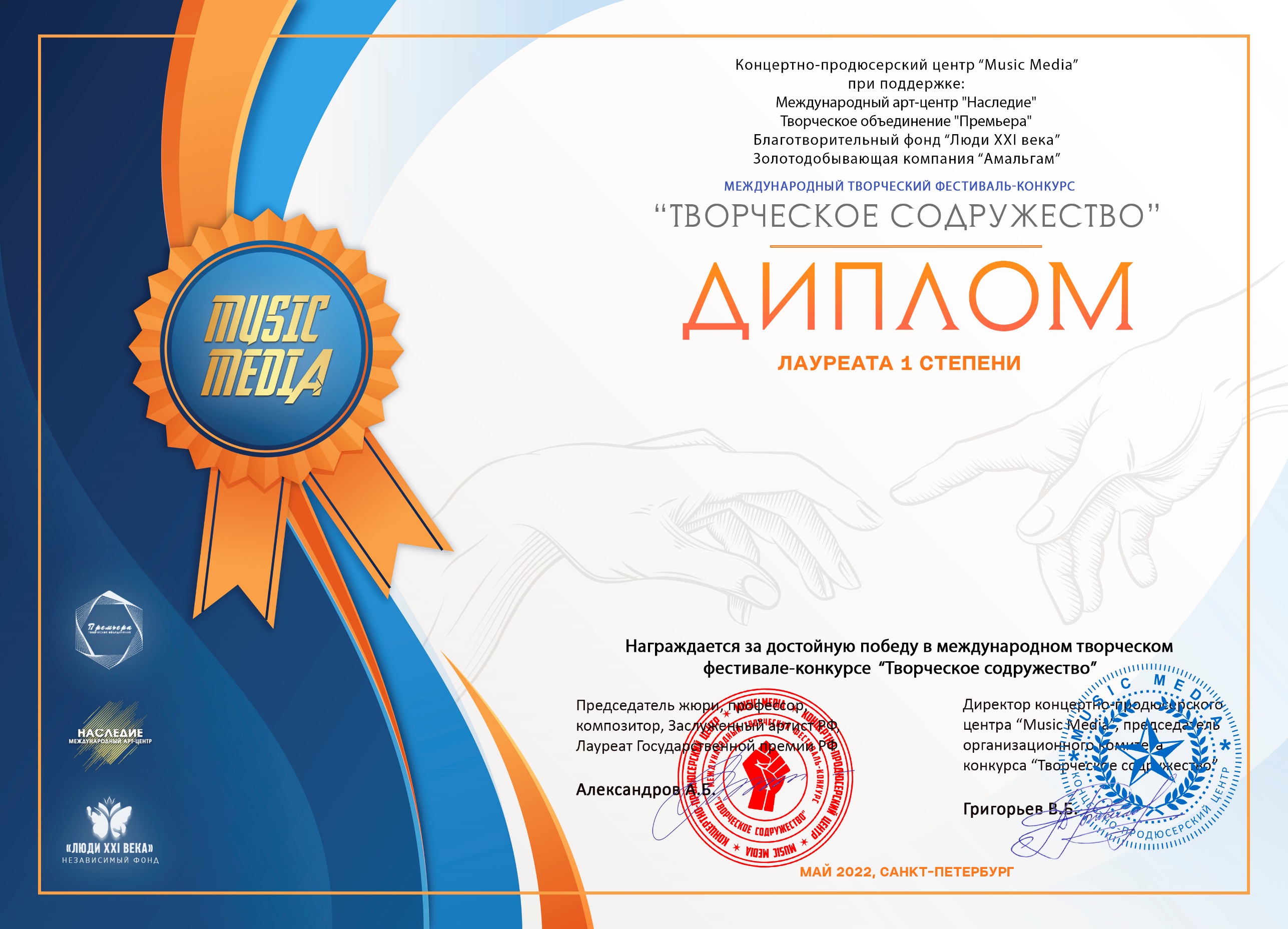 Марина Белая(МБУК «ЦКС ДСО» Клуб с. Возрождение, Краснодарский край, г. Геленджик. с. Возрождение)Руководитель: Белая Марина Олеговна    Номинация: Изобразительное искусствоКатегория: от 26-ти летКонкурсная работа: «Натюрморт с фруктами»